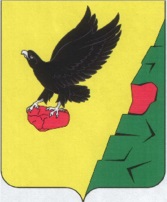 СОВЕТ  ДЕПУТАТОВТЮЛЬГАНСКОГО РАЙОНА     ОРЕНБУРГСКОЙ ОБЛАСТИЧЕТВЕРТОГО СОЗЫВАР Е Ш Е Н И ЕОб утверждении "Положения о порядке выдачи разрешений на установку и эксплуатацию рекламных конструкций на территории муниципального образования Тюльганский район" и "Положения о комиссии по наружной рекламе»Принято Советом депутатовТюльганского района                                                      29 сентября 2016 года                                                                      В целях урегулирования порядка выдачи разрешений на установку и эксплуатацию рекламных конструкций на территории муниципального образования Тюльганский район, заключения договоров на установку и эксплуатацию рекламных конструкций, на основании Федерального закона от 6 октября 2003 года N 131-ФЗ "Об общих принципах организации местного самоуправления в Российской Федерации", Федерального закона от 13 марта 2006 года N 38-ФЗ "О рекламе", Устава муниципального образования Тюльганский район Оренбургской области», Совет депутатов Тюльганского района РЕШИЛ:Утвердить "Положение о порядке выдачи разрешений на установку и эксплуатацию рекламных конструкций на территории муниципального образования Тюльганский район "  согласно приложению  № 1.Утвердить "Положение о комиссии по наружной рекламе" согласно приложению № 2.Настоящее решение вступает в силу после его официального обнародования на официальном сайте муниципального образования Тюльганский район в сети «Интернет».ПредседательСовета депутатов							              Л.А.СаламатинаГлава района							                      И.В.Буцкихп. Тюльган29 сентября 2016 года№ 77-IV-СДПриложение № 1к решению Совета депутатовТюльганского районаот 29 сентября 2016 года  №77-IV-СДПОЛОЖЕНИЕо порядке выдачи разрешений на установку и эксплуатациюрекламных конструкций на территориимуниципального образования Тюльганский район1. Общие положения1.1. Настоящее Положение разработано на основании Федерального закона от 6 октября 2003 года N 131-ФЗ "Об общих принципах организации местного самоуправления в Российской Федерации", Федерального закона от 13 марта 2006 года N 38-ФЗ "О рекламе", Устава муниципального образования Тюльганский район и в целях обеспечения контроля за процессом формирования благоприятной архитектурной и информационной среды, развития архитектуры малых форм, установкой и эксплуатацией рекламных конструкций, использования объектов муниципальной собственности и земельных участков в соответствии с законодательством для размещения рекламных конструкций.1.2. Настоящее Положение устанавливает требования к территориальному размещению, внешнему виду и техническим параметрам рекламных конструкций, условия использования имущества муниципального образования, земельных участков для распространения наружной рекламы, порядок выдачи разрешений на установку и эксплуатацию рекламных конструкций на территории муниципального образования Тюльганский район, заключения договоров на установку и эксплуатацию рекламных конструкций.1.3. Установка и эксплуатация рекламной конструкции допускается при наличии разрешения, выдаваемого администрацией Тюльганского района на срок действия договора на установку и эксплуатацию рекламной конструкции, на каждую рекламную конструкцию.1.4. Выдача разрешения не требуется на установку объектов информационного характера.1.5. Требования настоящего Положения в части получения разрешения не распространяются на витрины, киоски, лотки, передвижные пункты торговли, уличные зонтики.1.6. За выдачу разрешения на установку и эксплуатацию рекламной конструкции взимается государственная пошлина в размере, установленном действующим законодательством.1.7. Установка и эксплуатация рекламной конструкции осуществляется на основании договора на установку и эксплуатацию рекламной конструкции в случае, если владелец рекламной конструкции не является собственником земельного участка, здания, сооружения или иного недвижимого имущества, к которому присоединяется рекламная конструкция.1.8. Договор на установку и эксплуатацию рекламной конструкции заключается в пределах сроков, установленных в соответствии с ч. 5 статьи 19 Федерального закона N 38-ФЗ "О рекламе", а разрешение в отношении временной рекламной конструкции - на срок, указанный в заявлении, но не более чем на двенадцать месяцев.2. Общие требования, предъявляемые к рекламной конструкции2.1. При размещении и установке рекламных конструкций на территории муниципального образования к ним предъявляются следующие требования:рекламная конструкция должна использоваться исключительно в целях распространения рекламы, социальной рекламы;распространение рекламы на знаке дорожного движения, его опоре или любом ином приспособлении, предназначенном для регулирования дорожного движения, не допускается;не допускается размещение рекламных конструкций, являющихся источниками шума, вибрации, мощных световых, электромагнитных и иных излучений и полей, вблизи жилых помещений;рекламные конструкции, размещенные на территории муниципального образования, не должны ухудшать внешний архитектурный облик муниципального образования, преграждать визуальное восприятие архитектурных объектов;размещение рекламных конструкций на землях общего пользования и их эксплуатация не должны создавать помехи для пешеходов, уборки улиц и тротуаров;рекламные конструкции, размещаемые на зданиях, не должны создавать помехи для очистки кровель от снега и льда;при установке рекламных конструкций вдоль дорог должны строго выполняться требования по обеспечению безопасности дорожного движения, утвержденные в установленном порядке;распространение социальной рекламы на территории муниципального образования осуществляется в соответствии с установленным законодательством;рекламная конструкция при ее установке на здании, строении, сооружении и ином объекте недвижимости не должна нарушать единого архитектурно-художественного облика прилегающих улиц и окружающей застройки: площадей, зданий и сооружений, должна гармонично вписываться в элементы архитектуры, внешнего благоустройства территории, а также элементы озеленения и цветочного оформления населенного пункта;рекламная конструкция и ее территориальное размещение должны соответствовать схемам размещения рекламных конструкций на территории Тюльганского района и  требованиям технического регламента;рекламная конструкция не должна иметь сходства с дорожными знаками, ухудшать их видимость, а также снижать безопасность движения транспорта;рекламная конструкция должна быть окрашена в цвет, соответствующий цветовому решению окружающей застройки. Световая реклама в темное время суток должна подсвечиваться наружным или внутренним источником света. Территория, прилегающая к рекламной конструкции, должна быть благоустроена;иные требования, установленные действующим законодательством.2.2. Требования к рекламе:Реклама должна быть добросовестной и достоверной. Недобросовестная реклама и недостоверная реклама не допускаются.Реклама должна вызывать интерес и способствовать реализации товаров, услуг и начинаний.Реклама должна быть доступной для восприятия (не требовать специальных знаний) и ясно изображать то, о чем она рекламирует.Реклама должна быть выполнена на профессиональном и художественном уровне, иметь определенный эстетический уровень оформления.Реклама не должна побуждать к совершению противоправных действий, призывать к насилию и жестокости.Не допускается реклама товаров производство и (или) реализация которых запрещены законодательством Российской Федерации.2.3. В настоящем Положении используются следующие понятия:- наружная реклама - информация, адресованная неопределенному кругу лиц и направленная на привлечение внимания к объекту рекламирования, формирование и поддержание интереса к нему и его продвижение на рынке, распространяемая с использованием рекламных конструкций: щитов, стендов, строительных сеток, перетяжек, электронных табло, воздушных шаров, аэростатов и иных технических средств стабильного территориального размещения, монтируемых и располагаемых на внешних стенах, крышах и иных конструктивных элементах зданий, строений, сооружений или вне их, а также остановочных пунктов движения общественного транспорта;- социальная реклама - информация, распространенная любым способом, в любой форме и с использованием любых средств, адресованная неопределенному кругу лиц и направленная на достижение благотворительных и иных общественно полезных целей, а также обеспечение интересов государства;- владелец рекламной конструкции (физическое или юридическое лицо) - собственник рекламной конструкции либо иное лицо, обладающее вещным правом на рекламную конструкцию или правом владения и пользования рекламной конструкцией на основании договора с ее собственником;- объекты информационного характера - объекты, не содержащие информацию, формирующую или поддерживающую интерес к ее обладателю, его товарам, идеям, начинаниям и не способствующие реализации этих товаров, идей и начинаний. К этим объектам относятся:- наружное информационное оформление - указатели, вывески, таблички, учрежденческие доски, расположенные по месту нахождения юридического лица и указывающие его фирменное наименование и местонахождение, а также информацию о профиле, форме организации деятельности и режиме работы;- дорожные знаки (знаки ГИБДД);- предупреждающие таблички, содержащие информацию об ограничении производства работ, передвижения в связи с эксплуатационными особенностями данной территории;- указатели наименований улиц и порядковых номеров домов;- билборд - (от англ. billboard - афиша, реклама на доске) - рекламный щит, установленный, как правило, на самых оживленных трассах и магистралях. Популярные размеры рекламного поля серийных щитов: 3 м x 6 м, 3 м x 12 м;- брандмауэр - панно на глухих стенах и торцах домов (их размер может составлять от 1 до 250 кв. м) или рекламный щит, маскирующий глухую стену;- кронштейн - двусторонняя плоскостная рекламная конструкция, крепящаяся перпендикулярно фасаду здания или сооружения, на опоре городского освещения или отдельно стоящей стойке;- штендер - выносной, складной щит, использующийся в качестве рекламы на улицах, в торговых залах различных магазинов Л-образная, легко переносимая, складная рекламная конструкция;- транспарант-перетяжка - рекламная конструкция, изготавливающаяся из жестких материалов, из материалов на тканевой основе или виниловой пленки и крепящаяся к опорам. Этот вид обычно используется в случаях проведения больших акций: открытие магазинов, выставок, спортивных соревнований, концертов и т.д.2.4. Возможность установки рекламной конструкции и ее размер определяются администрацией Тюльганского района согласно схемам размещения рекламных конструкций по каждому конкретному месту установки с учетом единых требований к отдельным рекламным конструкциям:2.4.1. Рекламный щит (билборд, призматрон и отдельно стоящий плоскостный рекламоноситель) - устанавливается на газоне, грунте, асфальте и т.д.; выполняется в двустороннем варианте (в случае, если одна из сторон находится вне поля зрения потребителя рекламы, то она в обязательном порядке закрывается тканью или пленкой светлых тонов или информацией социального содержания), его размер зависит от градостроительной ситуации.2.4.2. Кронштейн - устанавливается в следующих размерах:- на фасаде здания и сооружения - размер кронштейна определяется индивидуально в каждом отдельном случае с учетом особенностей архитектуры. Возможность размещения кронштейнов больших размеров определяется администрацией Тюльганского района на основании индивидуальных проектов.2.4.3. Брандмауэр - устанавливается на стене здания, сооружения и иного объекта с учетом архитектурных особенностей этого здания и сооружения; те же условия применяются к рекламному средству типа "призматрон", электронному и динамическому табло, крепящемуся на стене здания, сооружения; крепление брандмауэра к стене здания (сооружений и т.д.) должно осуществляться при помощи рамной конструкции и в размерах, согласованных разрешением.2.4.4. Штендер - устанавливается на земле без заглубления, но не должен мешать пешеходам, и выносится только в рабочие часы, типовой размер: 1 - 1,2 м x 0,8 м.2.5. Владелец рекламной конструкции обязан:2.5.1. Размещать на рекламной конструкции социальную рекламу по предложению администрации Тюльганского района в порядке, установленном Федеральным законом от 13 марта 2006 года N 38-ФЗ "О рекламе".Заключение договора на распространение социальной рекламы является обязательным в пределах 5 (пяти) процентов годового объема распространяемой им рекламы.2.5.2. При смене рекламного изображения представлять эскиз нового изображения в структурное подразделение администрации Тюльганского района–отдел архитектуры и градостроительства.2.5.3. Размещать на рекламной конструкции маркировку с указанием своих данных, номера телефона и номера разрешения. Маркировка должна быть доступна для осмотра без демонтажа конструкции.2.5.4. При производстве земляных работ получить в установленном порядке разрешение на производство работ.2.5.5. После установки или демонтажа рекламной конструкции восстановить нарушенное благоустройство территории, а здание, строение, сооружение привести в состояние, равноценное первоначальному, с использованием аналогичных материалов в течение 15 дней. Демонтаж рекламной конструкции проводится вместе с ее фундаментом.2.5.6. После установки или демонтажа рекламной конструкции пригласить представителя отдела архитектуры и градостроительства администрации Тюльганского района для регистрации факта установки или демонтажа.2.5.7. Уведомлять администрацию Тюльганского района, выдавшую разрешение на установку и эксплуатацию рекламной конструкции, обо всех фактах возникновения у третьих лиц прав в отношении этой рекламной конструкции (сдача рекламной конструкции в аренду, внесение рекламной конструкции в качестве вклада по договору простого товарищества, заключение договора доверительного управления, иные факты).3. Порядок выдачи разрешения на установку и эксплуатациюрекламной конструкции3.1. Разрешение выдается администрацией Тюльганского района на каждую рекламную конструкцию на срок действия договора на установку и эксплуатацию рекламной конструкции.3.2. Форма разрешения утверждается постановлением администрации Тюльганского района.3.3. Решение о выдаче разрешения принимается после представления документов:3.3.1. Заявления владельца рекламной конструкции.3.3.2. Данных о заявителе - физическом лице либо данных о государственной регистрации юридического лица или государственной регистрации физического лица в качестве индивидуального предпринимателя.3.3.3. Документов, подтверждающих право собственности на недвижимое имущество, к которому присоединяется рекламная конструкция.3.3.4. Подтверждение в письменной форме согласия собственника или иного, указанного в пункте 3.7 настоящего Положения, законного владельца соответствующего недвижимого имущества на присоединение к этому имуществу рекламной конструкции, если заявитель не является собственником или иным законным владельцем недвижимого имущества.3.3.5.Ситуационного плана (карта-схема) с указанием места размещения рекламной конструкции относительно стационарных объектов с указанием типов и видов рекламных конструкций, площади информационных полей и технических характеристик рекламных конструкций.3.3.6. Фотомонтажа (рекламная конструкция с прилегающей территорией, развертка фасада с предполагаемой рекламной конструкцией и т.д.).3.3.7. Проекта рекламной конструкции с расчетом на предмет безопасной эксплуатации для людей и автотранспортных средств.3.4. Решение о выдаче разрешения или об отказе в его выдаче в письменной форме должно быть направлено администрацией Тюльганского района заявителю в течение двух месяцев со дня приема от него полного пакета необходимых документов, определенных в пункте 3.3 настоящего Положения. Заявитель, не получивший в указанный срок решения в письменной форме о выдаче разрешения или об отказе в его выдаче, в течение трех месяцев вправе обратиться в суд или арбитражный суд с заявлением о признании бездействия администрации Тюльганского района незаконным.3.5. После получения решения о выдаче разрешения владелец рекламной конструкции обязан заключить договор на установку и эксплуатацию рекламной конструкции, представить его в администрацию Тюльганского района либо непосредственно в отдел архитектуры и градостроительства администрации Тюльганского района для получения разрешения, в случае если владелец рекламной конструкции не является собственником или иным законным владельцем недвижимого имущества, к которому присоединяется рекламная конструкция, и оплатить государственную пошлину за выдачу разрешения.3.6. Договор на установку и эксплуатацию рекламной конструкции заключается со следующими лицами:3.6.1. С собственником земельного участка, здания, сооружения или иного недвижимого имущества, к которому присоединяется рекламная конструкция, либо с лицом, управомоченным собственником такого имущества, в том числе с арендатором.3.6.2. С лицом, обладающим правом хозяйственного ведения, правом оперативного управления или иным вещным правом на такое недвижимое имущество, если недвижимое имущество, к которому присоединяется рекламная конструкция, закреплено собственником за другим лицом на праве хозяйственного ведения, праве оперативного управления или ином вещном праве, при наличии согласия такого собственника.3.6.3. С доверительным управляющим, если недвижимое имущество, к которому присоединяется рекламная конструкция, передано собственником в доверительное управление, при условии, что договор доверительного управления не ограничивает доверительного управляющего в совершении таких действий с соответствующим имуществом.3.6.4. С администрацией Тюльганского района, если недвижимое имущество и земельные участки находятся в собственности или в распоряжении муниципального образования Тюльганский район.3.7. На период действия договора владелец рекламной конструкции имеет право беспрепятственного доступа к недвижимому имуществу, к которому присоединяется рекламная конструкция, и пользования этим имуществом для целей, связанных с осуществлением прав владельца рекламной конструкции, в том числе с ее эксплуатацией, техническим обслуживанием и демонтажем.3.8. Решение об отказе в выдаче разрешения должно быть мотивировано и принято исключительно по следующим основаниям:3.8.1. Несоответствие проекта рекламной конструкции и ее территориального размещения требованиям технического регламента.3.8.2. Несоответствие установки рекламной конструкции в заявленном месте схеме размещения рекламных конструкций (в случае, если место установки рекламной конструкции в соответствии с частью 5.8 статьи 19 Федерального закона от 13.03.2006 N 38-ФЗ (ред. от 28.12.2013) "О рекламе" определяется схемой размещения рекламных конструкций);3.8.3. Нарушение требований нормативных актов по безопасности движения транспорта.3.8.4. Нарушение внешнего архитектурного облика сложившейся застройки в муниципальном образовании Тюльганский район.3.8.5. Нарушение требований законодательства Российской Федерации об объектах культурного наследия (памятниках истории и культуры) народов Российской Федерации, их охране и использовании.3.8.6. Нарушение требований, установленных частями 5.1, 5.6, 5.7 статьи 19 Федерального закона от 13.03.2006 N 38-ФЗ "О рекламе".3.9. В случае отказа администрации Тюльганского района в выдаче разрешения, заявитель в течение трех месяцев со дня получения решения об отказе в выдаче разрешения вправе обратиться в суд или арбитражный суд с заявлением о признании такого решения незаконным.3.10. Администрацией Тюльганского района может быть принято решение об аннулировании разрешения. Решение об аннулировании разрешения принимается:3.10.1. в течение месяца со дня направления владельцем рекламной конструкции уведомления в письменной форме о своем отказе от дальнейшего использования разрешения;3.10.2. в течение месяца с момента направления собственником или иным законным владельцем недвижимого имущества, к которому присоединена рекламная конструкция, документа, подтверждающего прекращение договора, заключенного между таким собственником или таким владельцем недвижимого имущества и владельцем рекламной конструкции;3.10.3. в случае если рекламная конструкция не установлена в течение года со дня выдачи разрешения или со дня демонтажа рекламной конструкции ее владельцем в период действия разрешения;3.10.4. в случае если рекламная конструкция используется не в целях распространения рекламы, социальной рекламы;3.10.5. в случае если разрешение выдано лицу, заключившему договор на установку и эксплуатацию рекламной конструкции с нарушением требований, установленных частями 5.1, 5.6,5.7 статьи ст. 19 Федерального закона от 13.03.2006 N 38-ФЗ "О рекламе", либо результаты аукциона или конкурса признаны недействительными в соответствии с законодательством Российской Федерации;3.10.6. в случае нарушения требований, установленных частью9.3 статьи ст. 19 Федерального закона от 13.03.2006 N 38-ФЗ "О рекламе".3.11. Решение об аннулировании разрешения может быть обжаловано в суде или арбитражном суде в течение трех месяцев со дня его получения.3.12. Разрешение может быть признано недействительным в судебном порядке в случае:3.12.1. Неоднократного или грубого нарушения владельцем рекламной конструкции законодательства Российской Федерации о рекламе - по иску антимонопольного органа.3.12.2. Обнаружения несоответствия рекламной конструкции и ее территориального размещения требованиям технического регламента - по иску органа, осуществляющего контроль за соблюдением технических регламентов.3.12.3. Несоответствия установки рекламной конструкции в данном месте схеме размещения рекламных конструкций (в случае, если место установки рекламной конструкции в соответствии с частью 5.8 статьи ст. 19 Федерального закона от 13.03.2006 N 38-ФЗ "О рекламе" определяется схемой размещения рекламных конструкций) - по иску администрации Тюльганского района.3.12.4. Нарушения внешнего архитектурного облика сложившейся застройки в Тюльганском районе - по иску администрации Тюльганского района.Нарушения внешнего архитектурного облика и исторического облика объектов культурного наследия, включенных в единый государственный реестр объектов культурного наследия (памятников истории и культуры) народов Российской Федерации, исторического облика их территорий - по иску федерального органа исполнительной власти, уполномоченного Правительством Российской Федерации в области сохранения, использования, популяризации и государственной охраны объектов культурного наследия, в отношении отдельных объектов культурного наследия федерального значения, перечень которых утверждается Правительством Российской Федерации, по иску органа исполнительной власти субъекта Российской Федерации, уполномоченного в области сохранения, использования, популяризации и государственной охраны объектов культурного наследия, в отношении объектов культурного наследия федерального значения (за исключением отдельных объектов культурного наследия федерального значения, перечень которых утверждается Правительством Российской Федерации), объектов культурного наследия регионального значения и объектов культурного наследия местного (муниципального) значения.3.12.5. Несоответствия рекламной конструкции требованиям нормативных актов по безопасности движения транспорта - по иску ГИБДД.3.13. В случае внесения изменения в схему размещения рекламных конструкций, в результате которого место размещения ранее установленной рекламной конструкции перестало соответствовать указанной схеме и разрешение на установку и эксплуатацию такой рекламной конструкции было признано недействительным по основанию, предусмотренному пунктом 3 части 20 ст. 19 Федерального закона от 13.03.2006 N 38-ФЗ "О рекламе", владельцу рекламной конструкции выплачивается компенсация за счет средств местного бюджета. Компенсации подлежат обоснованные и подтвержденные затраты на демонтаж рекламной конструкции, понесенные владельцем, а также соответствующая часть фактически выплаченных денежных средств согласно условиям проведенных торгов и (или) договора на установку и эксплуатацию рекламной конструкции, в отношении которой разрешение признано недействительным. При этом часть компенсации, не связанная с демонтажем, рассчитывается пропорционально количеству дней, на которое сократился срок действия разрешения на установку и эксплуатацию рекламной конструкции. Компенсация подлежит выплате рекламораспространителю не позднее девяноста дней с момента внесения изменения в схему размещения рекламных конструкций.3.14. Владелец рекламной конструкции обязан осуществить демонтаж рекламной конструкции в течение месяца со дня выдачи предписания администрацией Тюльганского района о демонтаже рекламной конструкции, установленной и (или) эксплуатируемой без разрешения, срок действия которого не истек, а также удалить информацию, размещенную на такой рекламной конструкции, в течение трех дней со дня выдачи указанного предписания.3.14.1. Если в установленный срок владелец рекламной конструкции не выполнил указанную в п. 3.14 настоящей части обязанность по демонтажу рекламной конструкции или владелец рекламной конструкции неизвестен, администрация Тюльганского района выдает предписание о демонтаже рекламной конструкции собственнику или иному законному владельцу недвижимого имущества, к которому присоединена рекламная конструкция, за исключением случая присоединения рекламной конструкции к объекту муниципального имущества или к общему имуществу собственников помещений в многоквартирном доме при отсутствии согласия таких собственников на установку и эксплуатацию рекламной конструкции. Собственник или иной законный владелец недвижимого имущества, к которому присоединена рекламная конструкция, обязан демонтировать рекламную конструкцию в течение месяца со дня выдачи соответствующего предписания. Демонтаж, хранение или в необходимых случаях уничтожение рекламной конструкции осуществляется за счет собственника или иного законного владельца недвижимого имущества, к которому была присоединена рекламная конструкция. По требованию собственника или иного законного владельца данного недвижимого имущества владелец рекламной конструкции обязан возместить этому собственнику или этому законному владельцу необходимые расходы, понесенные в связи с демонтажем, хранением или в необходимых случаях уничтожением рекламной конструкции.3.14.2. Если в установленный срок собственник или иной законный владелец недвижимого имущества, к которому была присоединена рекламная конструкция, не выполнил указанную в п. 3.14 настоящей части обязанность по демонтажу рекламной конструкции либо собственник или иной законный владелец данного недвижимого имущества неизвестен, демонтаж рекламной конструкции, ее хранение или в необходимых случаях уничтожение осуществляется за счет средств местного бюджета. По требованию администрации Тюльганского района владелец рекламной конструкции либо собственник или иной законный владелец недвижимого имущества, к которому была присоединена рекламная конструкция, обязан возместить необходимые расходы, понесенные в связи с демонтажем, хранением или в необходимых случаях уничтожением рекламной конструкции.3.14.3. Если рекламная конструкция присоединена к объекту муниципального имущества или к общему имуществу собственников помещений в многоквартирном доме при отсутствии согласия таких собственников на установку и эксплуатацию рекламной конструкции, в случае, указанном в п. 3.14.1 настоящей части, ее демонтаж, хранение или в необходимых случаях уничтожение осуществляется за счет средств местного бюджета. По требованию администрации Тюльганского района владелец рекламной конструкции обязан возместить необходимые расходы, понесенные в связи с демонтажем, хранением или в необходимых случаях уничтожением рекламной конструкции.3.15. Решение о выдаче предписания о демонтаже рекламной конструкции, демонтаж рекламной конструкции могут быть обжалованы в суд или арбитражный суд в течение трех месяцев со дня получения соответствующего предписания или со дня демонтажа рекламной конструкции.3.15.1. При невыполнении обязанности по удалению размещенной на рекламной конструкции информации в случае аннулирования разрешения или признания его недействительным собственник или иной законный владелец недвижимого имущества, к которому была присоединена рекламная конструкция, осуществляет удаление этой информации за свой счет. По требованию собственника или иного законного владельца такого недвижимого имущества владелец рекламной конструкции обязан возместить ему разумные расходы, понесенные в связи с удалением этой информации.4. Порядок заключения договора на установку и эксплуатациюрекламной конструкции на земельном участке, зданииили ином недвижимом имуществе, находящемся в собственностиили в распоряжении муниципального образования4.1. Заключение договора на установку и эксплуатацию рекламной конструкции на земельном участке, здании или ином недвижимом имуществе, находящемся в муниципальной собственности, а также на земельном участке, государственная собственность на которую не разграничена, и находящемся в распоряжении муниципального образования Тюльганский район, осуществляется на основе торгов (в форме аукциона), проводимых администрацией Тюльганского района в соответствии с действующим законодательством о проведении торгов, на основании принятого администрацией Тюльганского района положения о проведении торгов на право заключения договора на установку и эксплуатацию рекламных конструкций на территории муниципального образования Тюльганский район.4.2. Договор на установку и эксплуатацию рекламной конструкции является возмездным.Порядок взимания платы по договору на установку и эксплуатацию рекламной конструкции на земельном участке, здании или ином недвижимом имуществе, находящемся в собственности или в распоряжении муниципального образования, утверждается положением о проведении торгов на право заключения договора на установку и эксплуатацию рекламных конструкций на территории муниципального образования Тюльганский район.5. Порядок оформления разрешительной документацииПорядок оформления разрешительной документации осуществляется согласно утвержденному административному регламенту предоставления муниципальной услуги по выдаче разрешений на установку и эксплуатацию рекламных конструкций на территории муниципального образования Тюльганский район.6. Порядок зачисления платежейОплата по договору на установку и эксплуатацию (размещение) рекламных конструкций на объектах муниципальной собственности, находящихся в распоряжении Тюльганского района, зачисляется в полном объеме в бюджет Тюльганского района.В случае размещения рекламной конструкции на земельных участках, как муниципальной собственности, так и на земельных участках, государственная собственность на которые не разграничена, платежи зачисляются в бюджет Тюльганского района в полном объеме.Приложение № 2к решению Совета депутатовТюльганского районаот  29 сентября 2016 года  № 77-IV-CДПОЛОЖЕНИЕо комиссии по наружной рекламе1. Общие положения1.1. Комиссия по наружной рекламе (далее по тексту - Комиссия) является постоянно действующим коллегиальным органом при администрации Тюльганского района.1.2. Комиссия в своей деятельности руководствуется законодательством Российской Федерации, Оренбургской области, правовыми актами муниципального образования Тюльганский район.2. Цели, функции и статус комиссии2.1. Целью Комиссии является обеспечение единой политики в области наружной рекламы и создание условий для развития рекламного бизнеса на территории города.2.2. В функции комиссии входит:- координация деятельности организаций, уполномоченных согласовывать паспорт рекламного места, урегулирование отношений, возникающих в сфере распространения наружной рекламы, в том числе:- формирование, рассмотрение и принятие решений по предложениям благоустройства прилегающих территорий к рекламным конструкциям, а также праздничного оформления рекламных конструкций;- рассмотрение материалов о возможности использования объектов муниципальной собственности для размещения на них рекламных конструкций и принятие решений (рекомендаций) о возможности направления материалов на торги;- согласование Технического паспорта рекламной конструкции членами комиссии по рекламе;- другие вопросы по регулированию отношений при распространении наружной рекламы на территории муниципального образования Тюльганский район;- рассмотрение предложений управлений, комитетов, отделов по оформлению населенных пунктов округа к праздникам, по размещению социальной рекламы и формирование на их основе планов мероприятий по оформлению города в части наружной рекламы.2.3. В целях реализации возложенных функций комиссия имеет право:- запрашивать и принимать необходимую для осуществления деятельности информацию в структурных подразделениях администрации, муниципальных и других организациях;- принимать решения по вопросам, отнесенным к компетенции комиссии;- поручать комитетам, управлениям, отделам администрации подготовку материалов, проектов нормативных актов, программ, перспективных планов, касающихся проблем размещения рекламно-информационных средств на территории округа;- привлекать для проведения экспертиз, конкурсов и иных работ специалистов, экспертные коллективы, организации, создавать временные рабочие группы;- осуществлять контроль за реализацией службами администрации предложений и решений комиссии;- вносить предложения об изменении своего состава.3. Порядок формирования и организация работы комиссии3.1. Комиссия формируется на представительной основе, в составе:- председатель комиссии - заместитель главы администрации по оперативному управлению;- заместитель председателя комиссии - начальник комитета по вопросам газо-тепло-электроснабжения, строительства, транспорта и связи администрации района;- секретарь комиссии - начальника отдела - главный   архитектор района.Члены комиссии:- начальник отдела по управлению имуществом и земельным отношениям;- главы поссельсоветов;- представитель Совета депутатов района;- представитель ОГИБДД МО МВД России «Октябрьский» (по согласованию);- представитель Совета по развитию малого и среднего предпринимательства при главе Тюльганского района (по согласованию).3.2. Персональный состав комиссии и его изменение утверждаются постановлением администрации Тюльганского района.3.3. Заседания комиссии проводятся по мере необходимости.3.4. Заседание комиссии считается правомочным, если в нем участвует не менее половины ее состава. Решения комиссии принимаются простым большинством голосов присутствующих на заседании. При равенстве голосов голос председателя Комиссии является решающим.3.5. Рекламораспространитель и другие заинтересованные лица при рассмотрении инициированного ими вопроса вправе присутствовать на заседании комиссии.3.6. В работе комиссии могут принимать участие эксперты и представители органов саморегулирования в области рекламы с правом совещательного голоса.3.7. Решения комиссии оформляются протоколом заседания и подписываются председателем комиссии (его заместителем) и секретарем комиссии.3.8. Председатель комиссии:- руководит работой комиссии, обеспечивает регулярный созыв заседаний комиссии;- подписывает выписки из протоколов и другие документы комиссии;- в период между заседаниями дает поручения членам комиссии и проверяет их исполнение.3.9. Заместитель председателя комиссии выполняет функции председателя в случае его отсутствия или по его поручению.3.10. Секретарь комиссии оформляет протоколы заседаний, готовит материалы. Оповещает членов комиссии о сроках заседаний и повестке дня.